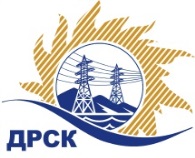 Акционерное Общество«Дальневосточная распределительная сетевая компания»ПРОТОКОЛ № 302/УТПиР-Рзаседания Закупочной комиссии по аукциону в электронной форме на право заключения договора на «Выполнение проектно-изыскательских и строительно-монтажных работ по объекту "Строительство ЛЭП 110 кВ отпайкой от ВЛ 110 кВ Широкая – ЖБФ №2 до ПС 110 кВ Мыс Астафьева/т, протяженностью 0,5 км», закупка 802.СПОСОБ И ПРЕДМЕТ ЗАКУПКИ: аукцион в электронной форме на право заключения договора на «Выполнение проектно-изыскательских и строительно-монтажных работ по объекту "Строительство ЛЭП 110 кВ отпайкой от ВЛ 110 кВ Широкая – ЖБФ №2 до ПС 110 кВ Мыс Астафьева/т, протяженностью 0,5 км», закупка 802.КОЛИЧЕСТВО ПОДАННЫХ ЗАЯВОК НА УЧАСТИЕ В ЗАКУПКЕ: 2 (две) заявки.КОЛИЧЕСТВО ОТКЛОНЕННЫХ ЗАЯВОК: 0 (ноль) заявка.  ВОПРОСЫ, ВЫНОСИМЫЕ НА РАССМОТРЕНИЕ ЗАКУПОЧНОЙ КОМИССИИ: О рассмотрении результатов оценки заявок.О признании заявок соответствующими условиям Документации о закупке.РЕШИЛИ:ВОПРОС № 1 « О рассмотрении результатов оценки заявок»Признать объем полученной информации достаточным для принятия решения.Принять к рассмотрению заявки следующих участников:ВОПРОС № 2 «О признании заявок соответствующими условиям Документации о закупке»Признать заявки соответствующими условиям Документации о закупке и принять их к дальнейшему рассмотрениюЗаявки участников допускаются к участию в аукционе с учетом норм п.4.14 Документации о закупке, согласно которому, в случае если Участником представлена заявка, содержащая предложение о поставке товаров иностранного происхождения или предложение о выполнении работ, оказании услуг иностранными лицами, договор с таким Участником (в случае его победы в аукционе) заключается по цене, сниженной на 15% от предложенной им в ходе аукциона цены договора.Исп. Ирдуганова И.Н.Тел. 397-147г. Благовещенск«07»  05_  2019 г.Порядковый номер заявкиДата и время регистрации заявкиНаименование Участника, его адрес, ИНН и/или идентификационный номерЦена заявки, руб. без НДС112.04.2019 02:28302/УТПиР-115 900 000,00212.04.2019 08:04302/УТПиР-215 900 000,00Порядковый номер заявкиДата и время регистрации заявкиНаименование Участника, его адрес, ИНН и/или идентификационный номерЦена заявки, руб. без НДС112.04.2019 02:28302/УТПиР-115 900 000,00212.04.2019 08:04302/УТПиР-215 900 000,00№Наименование Участника, его адрес, ИНН и/или идентификационный номерНаличие «желательных условий» в Протоколе разногласий по проекту Договора1302/УТПиР-1нет разногласий 2302/УТПиР-2нет разногласийСекретарь Закупочной комиссии  ____________________М.Г. Елисеева